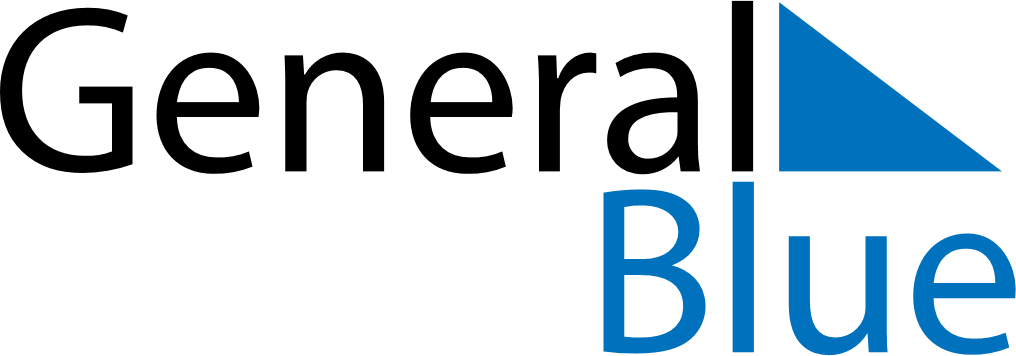 November 2019November 2019November 2019November 2019Antigua and BarbudaAntigua and BarbudaAntigua and BarbudaSundayMondayTuesdayWednesdayThursdayFridayFridaySaturday112Independence DayIndependence Day34567889101112131415151617181920212222232425262728292930